Bobby Darin - Dream Lover (1959)C                                                 AmEvery night I hope and pray, a dream lover will come my wayA girl to hold in my arms, and know the magic of her charms                  C          G7        C               FBecause I want a girl to call my own                 C         Am        F                           G         C            GI want a dream lover so I don't have to dream alone. C                                                  AmDream lover, where are you - with a love oh so true,And a hand that I can hold, to feel you near when I grow old?[CHORUS] F                                                     C  Someday, I don't know how,   I hope she'll hear my pleaD7                                                    G7 N.C.             G7   Some way, I don't know how,  She'll bring her love to meC                                          AmDream lover, until then, I'll go to sleep and dream againThat's the only thing to do, until my lover's dreams come true[CHORUS]G#C#                                         A#mDream lover, until then, I'll go to sleep and dream againThat's the only thing to do, until my lover's dreams come true                    C#      G#7      C#         F#Because I want a girl to call my own                 C#       A#m      F#                          G#      C#I want a dream lover so I don't have to dream alone.         A#m          C#Please don't make me dream alone.I beg you don't make me dream alone.No, I don't wanna dream alone.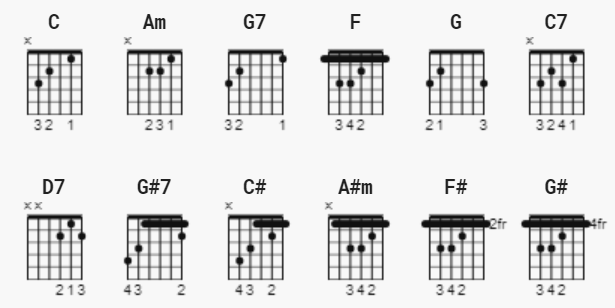 